              SỰ MÙ LÒA                                                                                    Sưu TầmMột thanh niên mù từ lúc mới sinh đem lòng yêu thương một cô gái. Anh càng hiểu biết cô thì tình yêu của anh đối với cô càng thêm sâu đậm. Anh thấy cô đầy sự duyên dáng và khôn ngoan. Một tình bạn tốt đẹp phát triển giữa hai người. Nhưng rồi một ngày kia, một người bạn nói với anh thanh niên rằng cô gái ấy không xinh đẹp. Từ lúc đó, anh thanh niên bắt đầu bớt dần sự quan tâm đến cô gái. Kể cũng tệ thật. Có bao giờ anh “nhìn thấy” cô gái rất đẹp đâu. Chính người bạn của anh mới là người mù. Một người mù như anh đâu phán đoán theo cái vẻ bề ngoài. Chúng ta phải nhớ rằng có sự tỏa sáng bên trong.Trong thời đại của Kinh Thánh, sự mù lòa là việc rất thường gặp. Ngày nay chúng ta đã loại trừ nhiều căn bệnh gây ra mù lòa. Và chúng ta cũng đã phát minh mọi loại dụng cụ để cải thiện thị giác của chúng ta. Chúng ta có các loại kính thường, kính hai tròng, kính làm cho lộng lẫy, kính trắc địa, kính viễn vọng, kính hiển thị… Trong lịch sử, chưa bao giờ chúng ta thấy nhiều hơn và xa hơn bây giờ. Đã hẳn, phép lạ mà Đức Giêsu làm cho Báctimê thường xảy ra trong các bệnh viện của chúng ta.Vì chúng ta không mù lòa nên chúng ta nghĩ rằng câu chuyện trong Tin Mừng không liên quan đến chúng ta. Rõ ràng vì chúng ta thấy được nên bài Tin Mừng không ảnh hưởng gì đến chúng ta. Nhưng thử hỏi: chúng ta nhìn thấy tốt đến mức nào?Báctimê phải chịu sự mù lòa về thể lý. Nhưng có những hình thức mù lòa khác. Chúng ta biết điều đó khi chúng ta sử dụng những thành ngữ như: “Tôi hoàn toàn ở trong bóng tối” hoặc “Thình lình bóng tối bao trùm lấy tôi” hoặc “Nó ở ngay trước mắt tôi thế mà tôi không thấy”. v.v…Có thể nào một người mù thấy rõ hơn một người sáng mắt? Phải chăng một người mù cũng có thể nhìn thấy hơn cả một người sáng mắt theo nghĩa người ấy có nhiều sự hiểu biết và sự soi sáng bên trong?Thánh Maccô dường như đã hiểu như thế. Thật vậy, xem ra điều này là điểm chính yếu trong câu chuyện. Báctimê dù bị mù lòa về thể lý, nhưng đã tin vào Đức Giêsu nhiều hơn các môn đệ khác của Người, dù họ có thị giác hoàn hảo. Trong khi anh ta không có chút nghi ngờ thì những người kia đầy sự nghi ngờ và lưỡng lự.Đó là một điểm xấu nhất mà Đức Giêsu nói về những người đồng thời với Người. Người nói: “Họ có mắt mà không thấy”. Họ đã chứng kiến những việc cao trọng Người làm nhưng vốn không tin vào Người. Thiếu đức tin là thứ mù lòa còn trầm trọng hơn cả sự mù lòa thể chất.Có một bóng tối xấu hơn bóng tối của Báctimê, bóng tối của sự vô tín. Nó cắt đứt chúng ta khỏi điều tốt đẹp hơn. Ánh sáng thể chất là một điều cao cả, một quà tặng mà chúng ta không bao giờ nên coi là điều đương nhiên. Nhưng ánh sáng tinh thần còn cao cả hơn nữa.Câu chuyện trong Tin Mừng còn là câu chuyện về ơn gọi làm người môn đệ, còn hơn cả câu chuyện về việc chữa lành. Khi Báctimê được chữa khỏi anh có thể ra về để sống cuộc đời của mình và quên đi câu chuyện về Đức Giêsu.Nhưng không, anh đã trở thành một môn đệ trực tiếp và nhiệt tình của Đức Giêsu. Anh đi theo Người trên con đường Người đi. Đó là đỉnh cao của câu chuyện.Từ chỗ chỉ là người tin, Báctimê đã trở thành một môn đệ. Có một sự khác nhau rất lớn. Người môn đệ sống như Đức Kitô đã sống. Sự sẵn sàng đi theo Đức Giêsu của Báctimê tương phản với thái độ của các môn đệ còn biết cách lờ mờ và còn lưỡng lự trong suốt cuộc hành trình lên Giêrusalem.Báctimê ở trong bóng tối cho đến lúc anh gặp được Đức Giêsu. Chúng ta sống trong bóng tối khi chúng ta nghi ngờ, thù hận, sống trong sai lầm và thành kiến, khi chúng ta chọn điều xấu. Vì thế, chúng ta có thể thành tâm cầu nguyện như Báctimê: “Lạy Chúa, xin cho con nhìn thấy được” để chúng ta thấy được điều gì là thật sự quan trọng trong đời sống và trên mọi sự. Chúng ta thấy được với con mắt của đức tin.Trên trần gian này, dù chúng ta có thể cảm nhận Thiên Chúa, chúng ta không thấy được chính Thiên Chúa. Chúng ta phải bằng lòng lữ hành trong ánh sáng của đức tin về miền đất ở đó chúng ta có thể nhìn thấy như đã được thấy.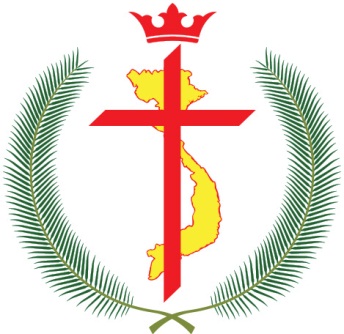 TỔNG GIÁO PHẬN SEATTLEGIÁO XỨ CÁC THÁNH TỬ ĐẠO VIỆT NAMVietnamese Martyrs Parish of The Archdiocese of Seattle 6841 S. 180th St, Tukwila, WA 98188    Website: www.vmpwa.orgSUY NIỆM CHÚA NHẬT 30 THƯỜNG NIÊN NĂM B.